#42MOLYBDEENMo42	95.95LEGERINGENSMEERMIDDELENENZYMENMolybdeen wordt toegevoegd aan staal om het sterker, bestand tegen corrosie en hittebestendig te maken  Molybdeendisulfide  wordt gebruikt als droog smeermiddel in zowel motorfiets- als vliegtuigmotoren .Molybdeenbevattende enzymen verwerken de sulfieten in wijn, kaas, augurken en andere voedingsmiddelen.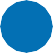 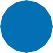 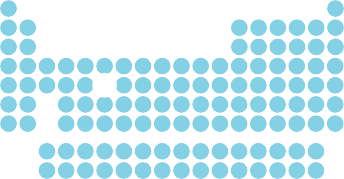 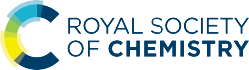 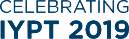 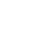 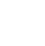 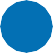 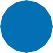 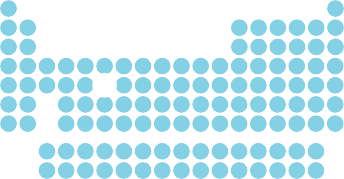 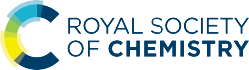 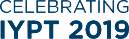 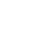 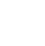 Ci	© 2019 Andy Brunning/Royal Society of Chemistry	#IYPT2019